Отчет о проведении мероприятий посвященных  100 летию  ДАССР11 января 2021 ода в МКОУ «Новомугринская СОШ» прошли мероприятия посвящённые 100 летию образования ДАССР.В ходе мероприятий были проведены тематические уроки и классные часы в 5-10 кассах.Также был организован  показ фильма «Дагестан – край гор», подготовленный к 100-летию со дня образования ДАССР и созданный по заказу Министерства по национальной политике и делам религий Республики Дагестан http://minnacrd.ru/k-100-letiyu-obrazovaniya-dassr Мероприятиями были охвачены 8 педагогов и 25 учащихся 5-10 классов 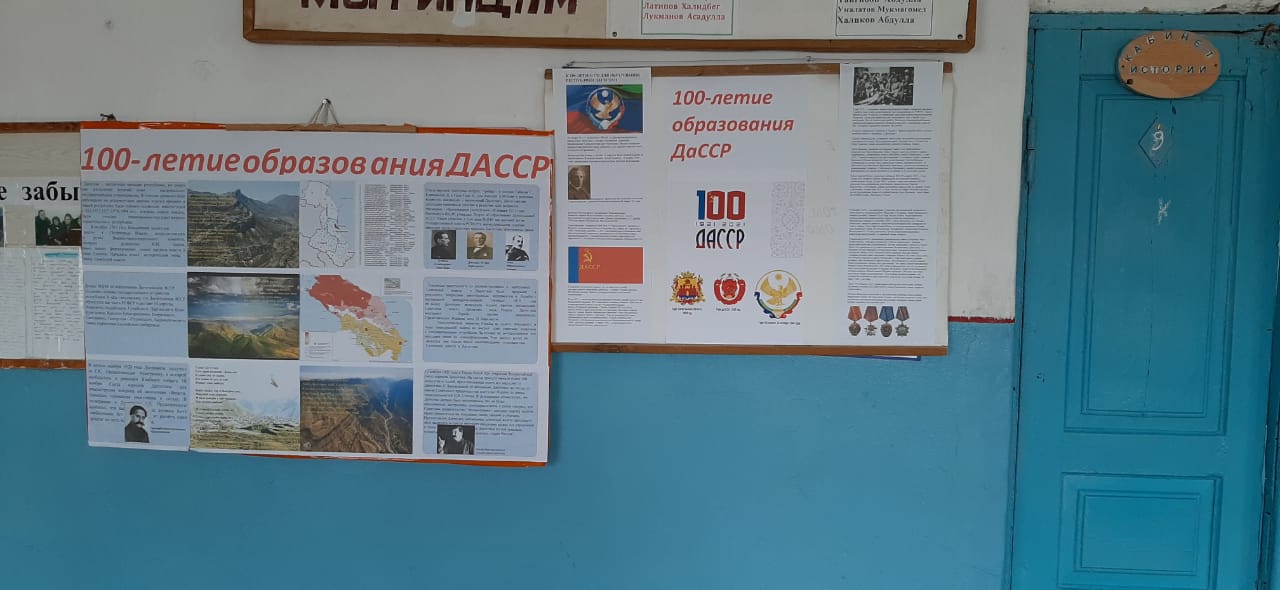 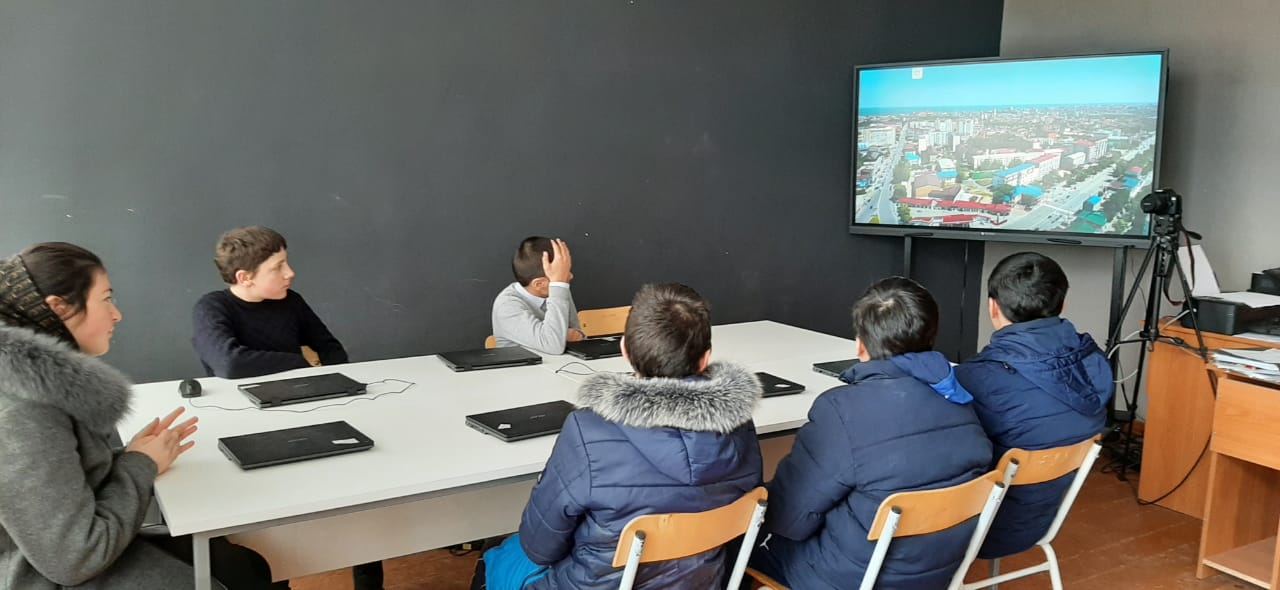 